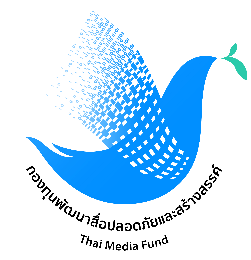 ใบสมัครเพื่อเข้ารับการสรรหาเป็นกรรมการผู้ทรงคุณวุฒิในคณะกรรมการกองทุนพัฒนาสื่อปลอดภัยและสร้างสรรค์ข้าพเจ้า นาย / นาง / นางสาว .................................................  นามสกุล.....................................................  หมายเลขประจำตัวประชาชน ..........................................................  วัน เดือน ปี เกิด ...................................  อายุ ............. ปี  ............. เดือน  สัญชาติ .........................  เชื้อชาติ ......................... ศาสนา ......................... ที่อยู่  บ้านเลขที่ .............  หมู่ .............  ซอย .......................................  ถนน ..............................................  ตำบล/แขวง ....................................  อำเภอ/เขต ....................................  จังหวัด ....................................   รหัสไปรษณีย์ ....................................  โทรศัพท์ .......................................  โทรสาร ......................................  โทรศัพท์มือถือ .................................................  E-mail..................................................................................สถานภาพ  โสด  สมรส  ชื่อคู่สมรส ..............................................................................    อื่น ๆ .................................................................................................ตำแหน่งหน้าที่ในปัจจุบัน ................................................................................................................................  สถานที่ทำงาน ..................................................................................................................................................  ที่ตั้งสำนักงาน ..................................................................................................................................................  โทรศัพท์ .....................................................................  โทรสาร .....................................................................ประวัติการศึกษาข้อมูลประกอบการพิจารณาความเหมาะสม๖.๑ ประสบการณ์	๖.๒ 	ความเชี่ยวชาญที่เหมาะสมกับตำแหน่ง (โปรดระบุเพียง ๑ ด้านเท่านั้น)		  ด้านกฎหมาย	  ด้านศิลปวัฒนธรรม	  ด้านการศึกษา		  ด้านสุขภาพจิต	  ด้านคนพิการและผู้สูงอายุ	  ด้านการคุ้มครองผู้บริโภค		  ด้านพัฒนาเด็ก เยาวชน และครอบครัว	  ด้านสื่อสารมวลชน	เหตุผลของความเหมาะสม พร้อมหลักฐานประกอบ (ถ้ามี)	.............................................................................................................................................................................................................................................................................................................................................................................................................................................................................................................................................................................................................................................................................................................................................................................................................................................................................................................................................................................................................................................................................................................................................................................................................................................................................................................................................................................................................................................................................................................................................................................................................................................................................................................................................................................................................................................................................................................................................................................................................................................................................................................................................................................................................................................................................................................................................................................................................................................................................................................................................................................................................................................................................................................................................................................................................................................................................................................................................................................................................................................................................................................................................................................................................................................................................................................................................................................................................................................................................................................................................................................................................................................................................................................................................................................................................................................................................................................................................................................................................................................................................................................................................................................	๖.๓	วิสัยทัศน์ (ไม่เกิน ๒ หน้า A4)	............................................................................................................................................................................................................................................................................................................................................................................................................................................................................................................................................................................................................................................................................................................................................................................................................................................................................................................................................................................................................................................................................................................................................................................................................................................................................................................................................................................................................................................................................................................................................................................................................................................................................................................................................................................................................................................................................................................................................................................................................................................................................................................................................................................................................................................................................................................................................................................................................................................................................................................................................................................................................................................................................................................................................................................................................................................................................................................................................................................................................................................................................................................................................................................................................................................................................................................................................................................................................................................................................................................................................................................................................................................................................................................................................................................................................................................................................................................................................................................................................................................................................................................................................................................. .........................................................................................................................................................................................................................................................................................................................................................................................................................................................................................................................................................................................................................................................................................................................................................................................................................................................................................................................................................................................................................................................................................................................................................................................................................................................................................................................................................................................................................................................................................................................................................................................................................................................................................................................................................................................................................................................................................................................................................................................................................................................................................................................................................................................................................................................................................................................................................................................................................................................................................................................................................................................................................................................................................................................................................................................................................................................		ข้าพเจ้ายินยอมเข้ารับการสรรหาเป็นกรรมการผู้ทรงคุณวุฒิในคณะกรรมการกองทุนพัฒนา         สื่อปลอดภัยและสร้างสรรค์ และขอรับรองว่าข้าพเจ้า มีคุณสมบัติและไม่มีลักษณะต้องห้ามตามมาตรา ๑๘              แห่งพระราชบัญญัติกองทุนพัฒนาสื่อปลอดภัยและสร้างสรรค์ พ.ศ. ๒๕๕๘ ดังต่อไปนี้ 		(ก)  คุณสมบัติ 		     	(๑)  มีสัญชาติไทย 			(๒)  มีอายุไม่ต่ำกว่าสามสิบห้าปีบริบูรณ์ 		(ข)  ลักษณะต้องห้าม 			(๑)  เป็นผู้มีส่วนได้เสียไม่ว่าโดยทางตรงหรือทางอ้อมในกิจการที่กระทำกับกองทุน หรือในกิจการที่ขัดหรือแย้งกับวัตถุประสงค์ของกองทุน 			(๒)  เป็นผู้มีพฤติกรรมที่ขัดหรือแย้งกับวัตถุประสงค์ของกองทุน 			(๓)  เป็นผู้ดำรงตำแหน่งในทางการเมือง สมาชิกสภาท้องถิ่นหรือผู้บริหารท้องถิ่น กรรมการหรือผู้ดำรงตำแหน่งที่รับผิดชอบในการบริหารพรรคการเมือง ที่ปรึกษาพรรคการเมือง หรือเจ้าหน้าที่พรรคการเมือง 			(๔)  เป็นบุคคลล้มละลายหรือเคยเป็นบุคคลล้มละลายทุจริต คนไร้ความสามารถ หรือคนเสมือนไร้ความสามารถ 			(๕)  เคยได้รับโทษจำคุกโดยคำพิพากษาถึงที่สุดให้จำคุก เว้นแต่เป็นโทษสำหรับความผิดที่ได้กระทำโดยประมาทหรือความผิดลหุโทษ 			(๖)  เคยเป็นผู้ต้องคำพิพากษาหรือคำสั่งศาลให้ทรัพย์สินตกเป็นของแผ่นดินเพราะร่ำรวยผิดปกติหรือมีทรัพย์สินเพิ่มขึ้นผิดปกติ  		และยินยอมให้เปิดเผยข้อมูลที่ได้แสดงไว้ในใบสมัครต่อบุคคลอื่น และหากข้าพเจ้ามิได้ปฏิบัติตามประกาศการรับสมัคร หรือแสดงเอกสารอันเป็นเท็จ ข้าพเจ้ายอมรับผิดในความเสียหายที่เกิดขึ้นดังกล่าว		ทั้งนี้ ข้าพเจ้าขอรับรองว่าข้อความที่ได้แสดงไว้ข้างต้นเป็นความจริงทุกประการ และได้ลงลายมือชื่อรับรองสำเนาถูกต้องในเอกสารและหลักฐานที่แนบทุกฉบับไว้เป็นที่เรียบร้อยแล้ว			(ลงชื่อ) .................................................................... ผู้สมัคร			(................................................................)			วันที่ ......... เดือน ..................... พ.ศ. ............แบบตรวจสอบรายการเอกสารสำหรับผู้สมัครเพื่อเข้ารับการสรรหาเป็นกรรมการผู้ทรงคุณวุฒิในคณะกรรมการกองทุนพัฒนาสื่อปลอดภัยและสร้างสรรค์                                      --------------------------------๑. ใบสมัคร/แสดงข้อมูลรายละเอียดพร้อมรูปถ่ายหน้าตรงไม่สวมหมวก ขนาด ๑-๒ นิ้ว ๒ รูป      	                                                   (ถ่ายไว้ไม่เกิน ๖ เดือน) กรณีสมัครด้วยตนเอง๒. แบบคำขอเสนอชื่อเข้ารับการสรรหาเป็นกรรมการผู้ทรงคุณวุฒิ กรณีการเสนอชื่อบุคคล		    เข้ารับการสรรหา๓. หนังสือยินยอมของผู้ได้รับการเสนอชื่อ กรณีการเสนอชื่อบุคคลเข้ารับการสรรหา			๔. สำเนาบัตรประจำตัวประชาชนหรือบัตรประจำตัวอื่นที่ทางราชการหรือหน่วยงานของรัฐออกให้      	                              ซึ่งแสดงหมายเลขบัตรประจำตัวประชาชน ๑๓ หลัก พร้อมลงนามรับรองสำเนาถูกต้อง๕. สำเนาทะเบียนบ้าน พร้อมลงนามรับรองสำเนาถูกต้อง						๖. เอกสาร/หลักฐานแสดงวุฒิการศึกษา พร้อมลงนามรับรองสำเนาถูกต้อง				๗. เอกสารสำคัญอื่น ๆ (เช่น ใบเปลี่ยนชื่อ , ชื่อสกุล)							๘. หลักฐานแสดงถึงความสามารถ และประสบการณ์ในการทำงาน/ประสบการณ์ความสำเร็จ		   ที่ภาคภูมิใจในอดีตที่เป็นประโยชน์ต่อการบริหารงาน เช่น ประกาศเกียรติคุณ ผลงานทางวิชาการ   โครงการสำคัญที่รับผิดชอบ พร้อมรับรองสำเนาถูกต้องทุกฉบับด้วยหมายเหตุ  :  กรุณาจัดเรียงเอกสารหลักฐานตามรายการเอกสารก่อนส่งเจ้าหน้าที่วุฒิการศึกษาปี พ.ศ.สถาบันที่สำเร็จการศึกษาตำแหน่งหน่วยงานปี พ.ศ.หน้าที่ความรับผิดชอบ